2022年10月27日株式会社　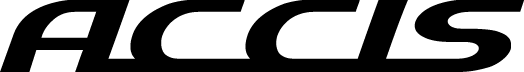 有機ＪＡＳ指定講習会「リモート開催」のご案内会議ツール「Zoom」を利用したオンラインでの指定講習会を開催します。自宅や職場などご都合の良い場所から、講習会に参加することが可能です。<講習会に参加するための機材や回線の準備はご自身でお願いします。>＜2022年11月　指定講習会「リモート開催」スケジュール＞ ＜受講料とお支払い方法について＞請求書をお送りします。事前のお振込をお願いしております。＜お申込み方法＞お申込みは、別紙（または裏面）の申込書に必要事項をご記入の上、FAX（011-375-0193）もしくはメール（top@accis.jp）にてACCISセンター本部へご送付下さい。上記の開催予定は、やむを得ず時間等に変更が生ずることもございます。ご了承下さい。何かご不明な点、ご質問等ございましたらセンター本部（011-375-0123）までお問い合わせください。なお、修了証書は、受講終了後、確認テストの提出をもって、発行いたします。有機JAS指定講習会「リモート開催」【申込書】開催予定日講習内容と対象者講習時間受講料1人当たり税込み11/7(月)【外国格付表示業者】13:00～17:00(12:45開場)10,000円11/7(月)・外国格付表示業者(受入保管責任者、格付表示担当者)13:00～17:00(12:45開場)10,000円11/21(月)【有機農産物＋小分け業者】13:00～17:00(12:45開場)10,000円11/21(月)・有機農産物生産行程管理者(生産行程管理担当者、格付担当者)・有機農産物　小分け業者(小分け担当者、格付表示担当者)13:00～17:00(12:45開場)10,000円11/28(月)【有機加工食品＋小分け業者】13:00～17:00(12:45開場)10,000円11/28(月)・有機加工食品生産行程管理者(生産行程管理担当者、格付担当者)・有機加工食品　小分け業者(小分け担当者、格付表示担当者)13:00～17:00(12:45開場)10,000円11/29(火)【小分け業者】13:00～16:00(12:45開場)10,000円11/29(火)・小分け業者（有機農産物・有機加工食品）(小分け担当者、格付表示担当者)13:00～16:00(12:45開場)10,000円11/30(水)【有機畜産物＋有機飼料】13:00～17:00(12:45開場)15,000円11/30(水)・有機畜産物生産行程管理者、有機飼料(生産行程管理者、格付担当者)13:00～17:00(12:45開場)15,000円申込み申込み申込み　2022年11月 7日 月曜日　2022年11月 7日 月曜日　2022年11月 7日 月曜日　2022年11月 7日 月曜日【外国格付表示業者】【外国格付表示業者】【外国格付表示業者】【外国格付表示業者】申込み申込み申込み　2022年11月21日 月曜日　2022年11月21日 月曜日　2022年11月21日 月曜日　2022年11月21日 月曜日【有機農産物＋小分け業者】【有機農産物＋小分け業者】【有機農産物＋小分け業者】【有機農産物＋小分け業者】申込み申込み申込み　2022年11月28日 月曜日　2022年11月28日 月曜日　2022年11月28日 月曜日　2022年11月28日 月曜日【有機加工食品＋小分け業者】【有機加工食品＋小分け業者】【有機加工食品＋小分け業者】【有機加工食品＋小分け業者】申込み申込み申込み　2022年11月29日 火曜日　2022年11月29日 火曜日　2022年11月29日 火曜日　2022年11月29日 火曜日【小分け業者】【小分け業者】【小分け業者】【小分け業者】申込み申込み申込み　2022年11月30日 水曜日　2022年11月30日 水曜日　2022年11月30日 水曜日　2022年11月30日 水曜日【有機畜産物＋有機飼料】＊【有機畜産物＋有機飼料】＊【有機畜産物＋有機飼料】＊【有機畜産物＋有機飼料】＊会社名所属名会社名所属名会社名所属名会社名所属名会社名所属名会社名所属名会社名所属名会社名所属名連絡先※確実にご記入ください連絡先※確実にご記入ください連絡先※確実にご記入ください〒　　-　　　住所： 〒　　-　　　住所： 〒　　-　　　住所： 〒　　-　　　住所： 〒　　-　　　住所： 〒　　-　　　住所： 〒　　-　　　住所： 〒　　-　　　住所： 連絡先※確実にご記入ください連絡先※確実にご記入ください連絡先※確実にご記入ください携帯電話：携帯電話：携帯電話：携帯電話：携帯電話：FAX：FAX：FAX：連絡先※確実にご記入ください連絡先※確実にご記入ください連絡先※確実にご記入ください(必須)E-mail：(必須)E-mail：(必須)E-mail：(必須)E-mail：(必須)E-mail：(必須)E-mail：(必須)E-mail：(必須)E-mail：連絡先※確実にご記入ください連絡先※確実にご記入ください連絡先※確実にご記入ください※講習会のID・パスワードはメールでお送りします。確実に受信できるアドレスをお書きください。※講習会のID・パスワードはメールでお送りします。確実に受信できるアドレスをお書きください。※講習会のID・パスワードはメールでお送りします。確実に受信できるアドレスをお書きください。※講習会のID・パスワードはメールでお送りします。確実に受信できるアドレスをお書きください。※講習会のID・パスワードはメールでお送りします。確実に受信できるアドレスをお書きください。※講習会のID・パスワードはメールでお送りします。確実に受信できるアドレスをお書きください。※講習会のID・パスワードはメールでお送りします。確実に受信できるアドレスをお書きください。※講習会のID・パスワードはメールでお送りします。確実に受信できるアドレスをお書きください。受講料金(1人当たり税込)受講料金(1人当たり税込)受講料金(1人当たり税込)受講料金(1人当たり税込)10,000円(農産物、加工食品、小分け、外国格付) ＊ 15,000円(畜産物)10,000円(農産物、加工食品、小分け、外国格付) ＊ 15,000円(畜産物)10,000円(農産物、加工食品、小分け、外国格付) ＊ 15,000円(畜産物)10,000円(農産物、加工食品、小分け、外国格付) ＊ 15,000円(畜産物)10,000円(農産物、加工食品、小分け、外国格付) ＊ 15,000円(畜産物)10,000円(農産物、加工食品、小分け、外国格付) ＊ 15,000円(畜産物)10,000円(農産物、加工食品、小分け、外国格付) ＊ 15,000円(畜産物)お支払い方法について※お振込みは講習会開催日の営業日5日前までにお願いいたします。お支払い方法について※お振込みは講習会開催日の営業日5日前までにお願いいたします。お支払い方法について※お振込みは講習会開催日の営業日5日前までにお願いいたします。お支払い方法について※お振込みは講習会開催日の営業日5日前までにお願いいたします。お支払い方法について※お振込みは講習会開催日の営業日5日前までにお願いいたします。お支払い方法について※お振込みは講習会開催日の営業日5日前までにお願いいたします。お支払い方法について※お振込みは講習会開催日の営業日5日前までにお願いいたします。お支払い方法について※お振込みは講習会開催日の営業日5日前までにお願いいたします。お支払い方法について※お振込みは講習会開催日の営業日5日前までにお願いいたします。お支払い方法について※お振込みは講習会開催日の営業日5日前までにお願いいたします。お支払い方法について※お振込みは講習会開催日の営業日5日前までにお願いいたします。振込は　　　月　　　日までに完了の予定です振込は　　　月　　　日までに完了の予定です振込は　　　月　　　日までに完了の予定です振込は　　　月　　　日までに完了の予定です振込は　　　月　　　日までに完了の予定です振込は　　　月　　　日までに完了の予定です振込は　　　月　　　日までに完了の予定です振込は　　　月　　　日までに完了の予定です振込は　　　月　　　日までに完了の予定です振込は　　　月　　　日までに完了の予定ですお振込み先【ゆうちょ銀行】【ゆうちょ銀行】【ゆうちょ銀行】【ゆうちょ銀行】【ゆうちょ銀行】【ゆうちょ銀行】【ゆうちょ銀行】お振込み先◎ゆうちょ口座からお振込みの場合記号：１９０９０番号：５８５１６０４１株式※ゆうちょ口座からのお振込みが一番安価です◎ゆうちょ口座からお振込みの場合記号：１９０９０番号：５８５１６０４１株式※ゆうちょ口座からのお振込みが一番安価です◎ゆうちょ口座からお振込みの場合記号：１９０９０番号：５８５１６０４１株式※ゆうちょ口座からのお振込みが一番安価です◎他行の口座からお振込みの場合店番：９０８（キュウゼロハチ）（普通）５８５１６０４株式◎他行の口座からお振込みの場合店番：９０８（キュウゼロハチ）（普通）５８５１６０４株式◎他行の口座からお振込みの場合店番：９０８（キュウゼロハチ）（普通）５８５１６０４株式◎他行の口座からお振込みの場合店番：９０８（キュウゼロハチ）（普通）５８５１６０４株式※ご請求書をお送りします。(メールで送付します。)※ご請求書をお送りします。(メールで送付します。)※ご請求書をお送りします。(メールで送付します。)※ご請求書をお送りします。(メールで送付します。)※ご請求書をお送りします。(メールで送付します。)※ご請求書をお送りします。(メールで送付します。)※ご請求書をお送りします。(メールで送付します。)※ご請求書をお送りします。(メールで送付します。)※ご請求書をお送りします。(メールで送付します。)※ご請求書をお送りします。(メールで送付します。)※「申込書」の受付後、メールにて受付の返信をお送りいたします。3営業日を経過しても返信メールが届かない場合には、何らかの事故と思われます。メールアドレスを再確認の上、もう一度「申込書」をお送りください。※ リモート講習会のID・パスワードは、後日メールにてお送りします。※ 参加日の変更希望は、事前にご連絡ください。（お振込後の受講料の返金は致しません）※「申込書」の受付後、メールにて受付の返信をお送りいたします。3営業日を経過しても返信メールが届かない場合には、何らかの事故と思われます。メールアドレスを再確認の上、もう一度「申込書」をお送りください。※ リモート講習会のID・パスワードは、後日メールにてお送りします。※ 参加日の変更希望は、事前にご連絡ください。（お振込後の受講料の返金は致しません）※「申込書」の受付後、メールにて受付の返信をお送りいたします。3営業日を経過しても返信メールが届かない場合には、何らかの事故と思われます。メールアドレスを再確認の上、もう一度「申込書」をお送りください。※ リモート講習会のID・パスワードは、後日メールにてお送りします。※ 参加日の変更希望は、事前にご連絡ください。（お振込後の受講料の返金は致しません）※「申込書」の受付後、メールにて受付の返信をお送りいたします。3営業日を経過しても返信メールが届かない場合には、何らかの事故と思われます。メールアドレスを再確認の上、もう一度「申込書」をお送りください。※ リモート講習会のID・パスワードは、後日メールにてお送りします。※ 参加日の変更希望は、事前にご連絡ください。（お振込後の受講料の返金は致しません）※「申込書」の受付後、メールにて受付の返信をお送りいたします。3営業日を経過しても返信メールが届かない場合には、何らかの事故と思われます。メールアドレスを再確認の上、もう一度「申込書」をお送りください。※ リモート講習会のID・パスワードは、後日メールにてお送りします。※ 参加日の変更希望は、事前にご連絡ください。（お振込後の受講料の返金は致しません）※「申込書」の受付後、メールにて受付の返信をお送りいたします。3営業日を経過しても返信メールが届かない場合には、何らかの事故と思われます。メールアドレスを再確認の上、もう一度「申込書」をお送りください。※ リモート講習会のID・パスワードは、後日メールにてお送りします。※ 参加日の変更希望は、事前にご連絡ください。（お振込後の受講料の返金は致しません）※「申込書」の受付後、メールにて受付の返信をお送りいたします。3営業日を経過しても返信メールが届かない場合には、何らかの事故と思われます。メールアドレスを再確認の上、もう一度「申込書」をお送りください。※ リモート講習会のID・パスワードは、後日メールにてお送りします。※ 参加日の変更希望は、事前にご連絡ください。（お振込後の受講料の返金は致しません）※「申込書」の受付後、メールにて受付の返信をお送りいたします。3営業日を経過しても返信メールが届かない場合には、何らかの事故と思われます。メールアドレスを再確認の上、もう一度「申込書」をお送りください。※ リモート講習会のID・パスワードは、後日メールにてお送りします。※ 参加日の変更希望は、事前にご連絡ください。（お振込後の受講料の返金は致しません）※「申込書」の受付後、メールにて受付の返信をお送りいたします。3営業日を経過しても返信メールが届かない場合には、何らかの事故と思われます。メールアドレスを再確認の上、もう一度「申込書」をお送りください。※ リモート講習会のID・パスワードは、後日メールにてお送りします。※ 参加日の変更希望は、事前にご連絡ください。（お振込後の受講料の返金は致しません）※「申込書」の受付後、メールにて受付の返信をお送りいたします。3営業日を経過しても返信メールが届かない場合には、何らかの事故と思われます。メールアドレスを再確認の上、もう一度「申込書」をお送りください。※ リモート講習会のID・パスワードは、後日メールにてお送りします。※ 参加日の変更希望は、事前にご連絡ください。（お振込後の受講料の返金は致しません）※「申込書」の受付後、メールにて受付の返信をお送りいたします。3営業日を経過しても返信メールが届かない場合には、何らかの事故と思われます。メールアドレスを再確認の上、もう一度「申込書」をお送りください。※ リモート講習会のID・パスワードは、後日メールにてお送りします。※ 参加日の変更希望は、事前にご連絡ください。（お振込後の受講料の返金は致しません）＜使用ソフトについて＞「Zoom」アプリは最新版をお使いください。また、講習会内容の録画はご遠慮ください。